14-15  мая 2020  6 и русский языкТема: «Трудные случаи правописания глаголов. Орфоэпические нормы глаголов»Познакомиться со слайдами. Выявить закономерность, записать в рабочую тетрадь, ВЫУЧИТЬ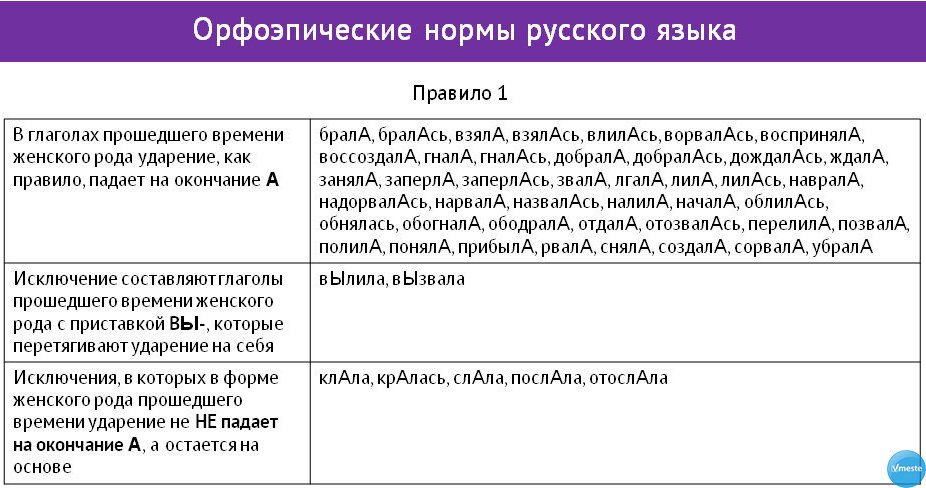 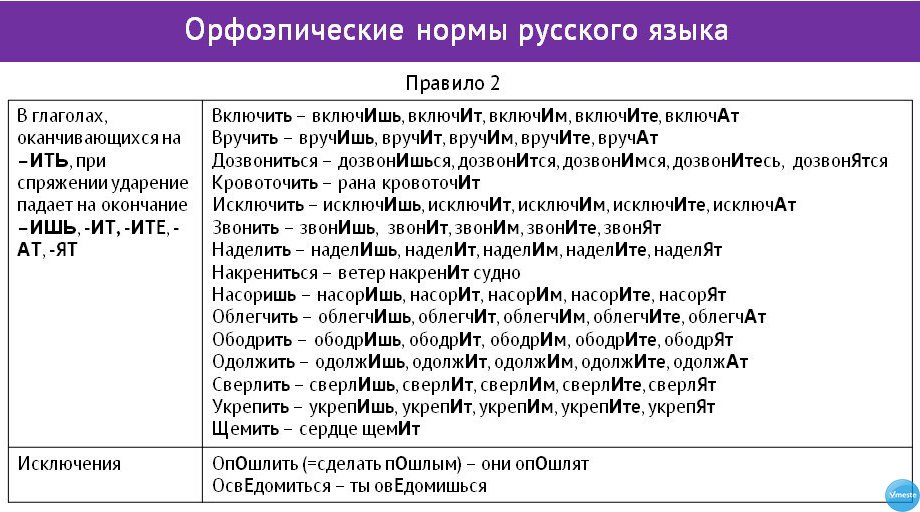 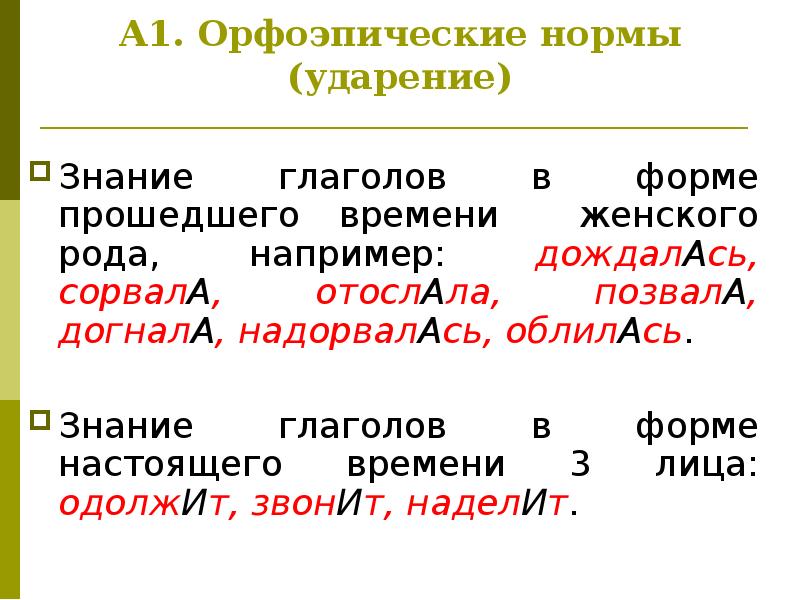 2.Выполнить тест. Оформление свободное: номер вопроса-цифра, распечатка-ответ обведен кружком, подчеркнут…             Тест по теме «Правописание глаголов»1.      В каком варианте пишется Ь?1)      делает...ся2)      мне не нравит...ся      3)      будет строит...ся      4)    крапива жалит...ся       2.      В каком варианте не пишется Ь?1)      не могу взят...ся2)      будет старат...ся       3)      не хочу злит...ся4)      прут гнет...ся3.      В каком варианте пишется Ь?1)      болт закрепит...ся2)      больной лечит...ся\         3)      вопрос выяснит...ся           4)      надо распорядит...ся4.      В каком варианте не пишется Ь?1)      Мечта может осуществит...ся.2)      Дождь должен прекратит...ся.         3)      Он ни к кому не обратит...ся.         4)      Ученик не может сосредоточит...ся.5.      В каком слове пишется буква И?1)      ты бор...шься2)      мы накол...м дров3)      лицо пыш...т здоровьем4)      мы высп...мся6.      В каком слове пишется буква Е?     1)      белье полощ...тся     2)      терп...шь боль3)      никого не обид...т4)      вы все предвид...те7.      В каком слове пишется буква И?1)      куст вян...т2)      все забуд...тся3)      увид...л друга4)      калачом не заман...шь8.      В каком слове пишется буква И?1)      тяжело дыш...т2)      проща...мся молча3)      стел...т постель4)      ничего не увид...ли9.      В каком слове пишется буква Ю?1)      они мел...т кофе2)      крупы порт...тся3)      они справ...тся4)      занятия оконч...тся10.  B каком слове пишется буква Я?1)      они распор...т швы2)      родители хлопоч...т3)      они ма...тся без дела4)      дети стро...т дом из песка11.  В каком варианте пишется И?1)      ты скоро выздорове...шь2)      собака ла...т3)      ночь дыш...т прохладой4)      ветер ве...т12.  В каком варианте пишется А?1)      они ни на что не наде...тся2)      они услыш...т твой голос3)      всей правды тебе не скаж...т4)      колыш...тся травы           13.  В каком варианте в глаголе пишется Е?1)      война многих осирот...ла2)      воздух нас опьян...л 3)      повесел...л ребят4)      край обезлюд...л14.  В каком варианте в глаголе пишется И?1)      поместье обедн...ло2)      я обессил...л от тяжкого труда3)      солдат обескров...л от раны4)      голод ослаб...л организм15.  В каком варианте глагол имеет суффикс -ЫВА-?      1)      завед...вать отделом      2)      оправд...вать друга3)      исповед...вать христианство4)      завид...вать согласию16.  В каком варианте глагол имеет суффикс -ОВА-?1)      испыт...вать печаль2)      приз...вать к примирению3)      задум...ваться над своей судьбой 4)      попроб...вать заглянуть в будущее